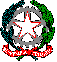 ALLEGATO 2	ISTITUTO SUPERIORE STATALE“MANLIO ROSSI DORIA”SETTORI ECONOMICO – TECNOLOGICO – ENOGASTRONOMICOVia Manlio Rossi Doria, 2 – 80034 MARIGLIANO (NA) - Telefono 081 885 13 43 e-mail  nais134005@istruzione.it – Codice Fiscale 92057380633 – PEC nais134005@pec.istruzioneTABELLA RIASSUNTIVA ATTIVITA’ DI RECUPERO EXTRACURRICOLARE I QUADRIMESTRE CLASSE………..SEZ………..INDIRIZZO…………………………. Anno scolastico 2020/2021I CORSI SARANNO ORGANIZZATI IN PRESENZA, SALVO NUOVE DISPOSIZIONI NORMATIVE.Marigliano, ...............................	Il Coordinatore                                                                                                                                                          Prof./ssa...............................................            DOCENTEMATERIANUMERO ALUNNI CON INSUFFICIENZEMODALITA’in presenzaa distanzain presenzaa distanzain presenzaa distanzain presenzaa distanzain presenzaa distanzain presenzaa distanza